Colegio Sagrada Familia de Nazareth                        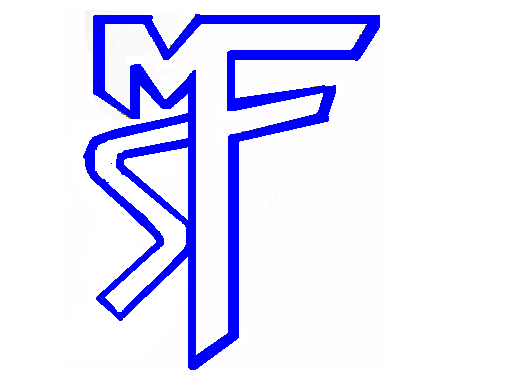 Plan PedagógicoTutorial para padres y apoderados                   semana 27  al 31 de  julioCurso5° BásicoAsignaturaHistoria, Geografía y Ciencias SocialesProfesorasMacarena Araos – Mónica OyarzúnObjetivoOA3. Analizar el impacto y las consecuencias que tuvo el proceso de conquista para Europa y para América, considerando diversos ámbitos.Material para utilizar en actividadesAcceso a computador o celular con internet.Texto del alumno páginas 82 y 83, cuaderno, lápiz grafito.Recurso digital para sacar foto de tus trabajos (evidencia)Tutorial de actividadesUnidad 2: América a la llegada de los españolesEl presente tema tiene el propósito de desarrollar en los estudiantes el conocimiento del continente americano, principalmente en lo que se refiere a los pueblos pre-colombinos.América era un territorio prácticamente virgen a la llegada de los españoles. A pesar de que era un territorio lleno de riquezas y abundante en alimentos, vivían allí seres humanos en forma aislada y con distintos grados de organización: Imperios, civilizaciones avanzadas, complejas(o áreas nucleares) y también otras civilizaciones más  pequeñas semi-nómades, que viajaban buscando una zona geográfica segura donde asentarse para cazar y pescar.    Tu trabajo paso a paso:I.- Lugar:  Elige un lugar iluminado para trabajar, ojalá libre de distractores y ruidos, si usas audífonos procura que el volumen sea moderado para no dañar tus oídos.II.-Presentación Genially: Invitamos a los estudiantes a observar la presentación del contenido. https://view.genial.ly/5f14f7928c16380d7b96a9da/interactive-content-america-a-la-llegada-de-los-espanolesIII.- Trabaja con tu texto página 80, 81, 82 y 83: Una vez visto el video sobre la conquista de los españoles en América, te invitamos a leer las páginas 80, 81, 82 y 83 de tu texto y responder en tu cuaderno las siguientes preguntas. Debes colocar el título de esta Lección 2   “América a la llegada de los españoles”Es importante colocar la fecha de tu trabajo en el cuaderno.iV.-  Preguntas: cópialas en tu cuaderno¿Cuáles eran las principales actividades de los pueblos pre-colombinos y en qué consistía? Explica tres.De acuerdo a la pág. 82 del texto ¿Qué entiendes por Civilización?Según pág. 83 de tu texto ¿Cuáles son las diferencias entre estas cuatro culturas? ¿Por qué crees tú que los españoles sometieron en tan poco tiempo a estas grandes civilizaciones americanas? Explica.¿Por qué crees tú que el pueblo mapuche pudo oponer mayor resistencia a los conquistadores españoles? Explica.Cualquier duda o consulta que tengas puedes hacerla llegar al número de WhatsApp +56 9 48 461936  (Profesora Macarena Araos)   o al correo:  l.araos@colegiosfnvalpo.cl+56 9 48493231   (Profesora Mónica Oyarzún)   o al  correo: m.oyarzun@colegiosfnvalpo.cl